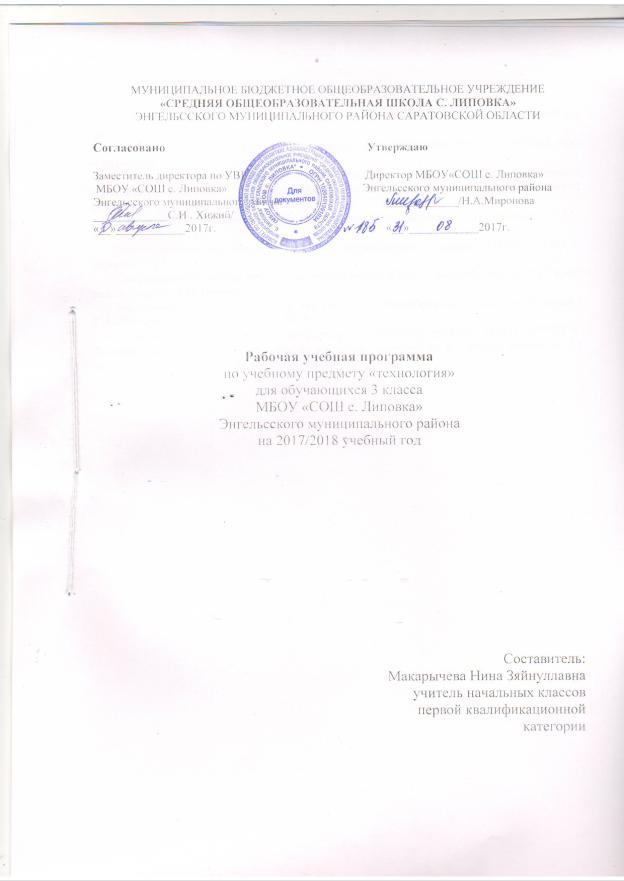 Пояснительная записка Рабочая программа по технологии составлена на основе следующих нормативных документов:       1.  Федеральный закон Российской Федерации от 29 декабря 2012 г. N 273-ФЗ  «Об образовании в Российской Федерации».       2. Федеральный государственный образовательный стандарт  начального общего образования (Утвержден  приказом Министерства образования  и науки Российской Федерации  от 17 декабря 2010 г. № 1897)    3. Примерная программа по учебному предмету "технология" (Е.А. Лутцева,  – М.: Вентана-Граф, 2015.)       Данная рабочая программа адресована обучающимся 3 класса  МБОУ "СОШ с. Липовка"       Для реализации данной программы используется УМК "Начальная школа XXI века" под редакцией Н.Ф. Виноградовой.        Технология : 3 класс : учебник для учащихся общеобразовательных организаций / Е.А. Лутцева,  – М.: Вентана-Граф, 2014.      Согласно учебному плану и календарному учебному графику МБОУ «СОШ с. Липовка» на 2017-2018 учебный год на изучение  технологии  в 3 классе отводится  34  часа  в год (34 учебные недели -1 час  в неделю).Планируемые результаты освоения учебного предмета          Данная программа обеспечивает достижение необходимых личностных, метапредметных, предметных результатов освоения курса, заложенных в ФГОС НОО:             Предметными результатами  изучения  технологии являются доступные по возрасту начальные сведения о  технике,  технологиях  и  технологической стороне  труда  мастера,  художника,  об  основах  культуры  труда;  элементарные умения предметно-преобразовательной деятельности,   умения ориентироваться  в  мире  профессий,  элементарный  опыт  творческой  и проектной деятельности.  Метапредметными  результатами  изучения  технологии  является освоение  учащимися  универсальных  способов  деятельности,  применимых как  в  рамках  образовательного  процесса,  так  и  в  реальных  жизненных ситуациях  (умение  принять  учебную  задачу  или  ситуацию,  выделить проблему,  составить  план  действий  и  применять  его  для  решения практической  задачи,  осуществлять  информационный  поиск,  необходимую корректировку  в  ходе  практической  реализации,  выполнять  самооценку результата). Личностными результатами изучения  технологии является воспитание и  развитие  социально  и  личностно  значимых  качеств,  индивидуально-личностных  позиций,  ценностных  установок  (внимательное  и доброжелательное  отношение  к  сверстникам,  младшим  и  старшим,  готовность  прийти  на  помощь,  заботливость,  уверенность  в  себе,  чуткость,  доброжелательность,  общительность,  эмпатия,  самостоятельность,  ответственность,  уважительное  отношение  к  культуре  всех  народов, толерантность,  трудолюбие, желание  трудиться, уважительное отношение к своему и чужому труду и результатам труда). Содержание учебного предметаТематическое планирование№ п/пТематический блокКол-вочасовИспользование ИКТИспользование проектно-исследовательской деятельностиФормыконтроля/количество1Общекультурные и общетрудовые компетенции. Основы культуры труда, самообслуживание.1441-2Технология ручной обработки материалов. Элементы графической грамотности.1049-3Конструирование и моделирование.522-4Использование информационных технологий.5-ВсегоВсего341012-№ урокаНаименование темы урокаКоличество часовДата проведенияДата проведенияДата проведенияДата проведения№ урокаНаименование темы урокаКоличество часовпланпланКорректировкафакт.1 четверть 9 часовОбщекультурные и общетрудовые компетенции. Основы культуры труда, самообслуживание. 14 часов1 четверть 9 часовОбщекультурные и общетрудовые компетенции. Основы культуры труда, самообслуживание. 14 часов1 четверть 9 часовОбщекультурные и общетрудовые компетенции. Основы культуры труда, самообслуживание. 14 часов1 четверть 9 часовОбщекультурные и общетрудовые компетенции. Основы культуры труда, самообслуживание. 14 часов1 четверть 9 часовОбщекультурные и общетрудовые компетенции. Основы культуры труда, самообслуживание. 14 часов1 четверть 9 часовОбщекультурные и общетрудовые компетенции. Основы культуры труда, самообслуживание. 14 часов1 четверть 9 часовОбщекультурные и общетрудовые компетенции. Основы культуры труда, самообслуживание. 14 часов1-2Рукотворный мир как результат труда человека203.0910.093 - 6Трудовая деятельность в жизни человека. Основы культуры труда.417.0924.0901.1008.107 -8Природа в художественно-практической деятельности человека.215.1022.102 четверть 8 часов2 четверть 8 часов2 четверть 8 часов2 четверть 8 часов2 четверть 8 часов2 четверть 8 часов2 четверть 8 часов9 - 11 Природа и техническая среда.329.1012.1119.1112 -14Дом и семья. Самообслуживание.326.1103.1210.12Технология ручной обработки материалов.Элементы графической грамоты  10 часовТехнология ручной обработки материалов.Элементы графической грамоты  10 часовТехнология ручной обработки материалов.Элементы графической грамоты  10 часовТехнология ручной обработки материалов.Элементы графической грамоты  10 часовТехнология ручной обработки материалов.Элементы графической грамоты  10 часовТехнология ручной обработки материалов.Элементы графической грамоты  10 часовТехнология ручной обработки материалов.Элементы графической грамоты  10 часов15 Материалы, их свойства, происхождение и использование человеком.117.1216Инструменты и приспособления для обработки материалов.124.122 четверть 9 часов2 четверть 9 часов2 четверть 9 часов2 четверть 9 часов2 четверть 9 часов2 четверть 9 часов2 четверть 9 часов17 - 18 Общее представление о технологическом процессе.214.0121.0119 -22Технологические операции ручной обработки материалов (изготовление изделий из бумаги, картона, ткани и др.) 428.0104.0211.0218.0223 - 24Графические изображения в технике и технологии.225.0204.03Конструирование и моделирование 5 часовКонструирование и моделирование 5 часовКонструирование и моделирование 5 часовКонструирование и моделирование 5 часовКонструирование и моделирование 5 часовКонструирование и моделирование 5 часовКонструирование и моделирование 5 часов25Изделие и его конструкция.111.0326Элементарные представления о конструкции.118.0327 -29Конструирование и моделирование несложных объектов.308.0415.0422.04 Использование информационных технологий 5 часов Использование информационных технологий 5 часов Использование информационных технологий 5 часов Использование информационных технологий 5 часов Использование информационных технологий 5 часов Использование информационных технологий 5 часов Использование информационных технологий 5 часов30Знакомство с компьютером 122.0431 -34 Работа с информацией. 406.0513.0520.05